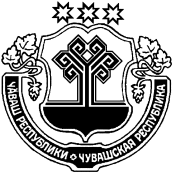 Администрация Янтиковского муниципального округа 
п о с т а н о в л я е т:1. Внести в Перечень должностей муниципальной службы администрации Янтиковского муниципального округа, при назначении на которые граждане и при замещении которых муниципальные служащие администрации Янтиковского муниципального округа обязаны представлять сведения о своих доходах, расходах, об имуществе и обязательствах имущественного характера, а также сведения о доходах, расходах, об имуществе и обязательствах имущественного характера своих супруги (супруга) и несовершеннолетних детей, утвержденный постановлением администрации Янтиковского муниципального округа от 31.12.2022 № 1 «О представлении гражданами, претендующими на замещение должностей муниципальной службы администрации Янтиковского муниципального округа, и муниципальными служащими администрации Янтиковского муниципального округа сведений о доходах, расходах, об имуществе и обязательствах имущественного характера», следующие изменения:пункт 1.2 Раздела 1 исключить;в пункте 2.2 Раздела 2 слова «и молодежной политики» исключить;в пункте 2.3 Раздела 2 слова «сельского хозяйства, экологии,» исключить;дополнить Раздел 2 пунктом 2.4 следующего содержания: «2.4. Заместитель главы администрации Янтиковского муниципального округа - начальник Управления по благоустройству и развитию территорий.»;пункт 3.12 Раздела 3 изложить в следующей редакции: «Начальник отдела культуры, социального развития и архивного дела.»;в пункте 4.3 Раздела 4 слова «и молодежной политики» исключить;в пункте 5.10 Раздела 5 слово «комиссии» заменить словами «комиссии по делам несовершеннолетних»;в пункте 6.5 Раздела 6 слово «Главные» заменить словом «Ведущие».2. Настоящее постановление вступает в силу со дня его официального опубликования.Глава Янтиковского муниципального округа                                                                    О.А. ЛомоносовЧУВАШСКАЯ РЕСПУБЛИКА ЧĂВАШ РЕСПУБЛИКИ АДМИНИСТРАЦИЯ ЯНТИКОВСКОГО МУНИЦИПАЛЬНОГО ОКРУГАПОСТАНОВЛЕНИЕ25.03.2024 № 288село ЯнтиковоТĂВАЙ МУНИЦИПАЛЛĂ ОКРУГĚНАДМИНИСТРАЦИЙĔЙЫШĂНУ25.03.2024  288 № Тǎвай ялěО внесении изменений в Перечень должностей муниципальной службы администрации Янтиковского муниципального округа, при назначении на которые граждане и при замещении которых муниципальные служащие администрации Янтиковского муниципального округа обязаны представлять сведения о своих доходах, расходах, об имуществе и обязательствах имущественного характера, а также сведения о доходах, расходах, об имуществе и обязательствах имущественного характера своих супруги (супруга) и несовершеннолетних детей